          Sdružení hasičů Čech, Moravy a Slezska                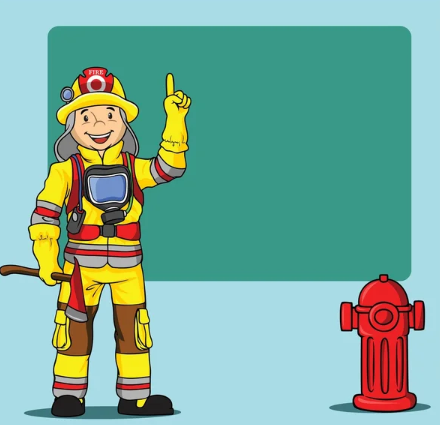 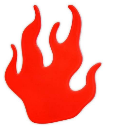 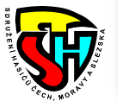                Okresní sdružení hasičů Pardubice                                                             Pražská 176, Pardubice 530 02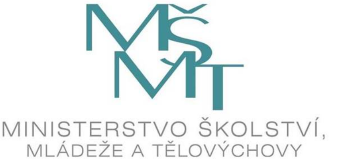                                                  pořádá ve spolupráci s OORM a OORHSŠkolení vedoucích a rozhodčích mladých hasičů a dorostuMísto konání: rekreační zařízení Tramtaryje Horní Jelenítermín 15.-16.3.2024termín 5.- 6.4.2024Prezence od 15:00 do 16:30 v pátekInstruktoři a vedoucí III. se musí účastnit celého školeníS sebou: směrnice HRY Plamen a dorostu, přílohu pravidel HRY Plamen a   dorostu a psací potřeby, sportovní oblečení, pro ty, co budou spát i spací pytel a všichni PŘEZUVKY!!!         Cena: 200 Kč/ osoba bez noclehu (večeře, oběd)          700 Kč/ osoba s přespáním (nocleh, večeře, snídaně, oběd)Harmonogram: (orientační)Pátek                                                                 SobotaPříjezd, prezence a ubytování 15:00-16:30                     Snídaně   6:30-7:30 (ubytovaní) Zahájení školení 17:00                                                     Ranní TFA aneb hrajeme si na hasiče 7:45-8:00 všichniPedagogika a psychologie   17:05-18:30                         Disciplíny PLAMEN teoreticky a prakticky 8:00-11:30Večeře 18:30-19:30                                                         Hasičské minimum, historie hasičského mládí 11:30-12:00Hra Plamen + směrnice dorostu 19:30-20:00                  Oběd 12:00-13:00Zdravověda, hygiena, první pomoc 20:00-21:00             Testy 13:00-15:00 (vedoucí a rozhodčí)           Dotace, ekonomika, pojištění, stanovy 21:00-21:30       Vyhodnocení 15:00-16:00Společník– hry, šifrování, uzlování 21:30-22:30              Závěr a odjezd 16:00-17:00Bližší informace ke školení jsou v prezentaci v příloze a po kliknutí na odkazy se dostanete na příslušné stránky, vhodné k výuce vedoucíchPřihlášení na stránkách OSH, v aktuálně: Přihláška do Horního Jelení na školení rozhodčích a vedoucích mh 2024    do 11.3.2024 16. hodin!!!https://docs.google.com/forms/d/e/1FAIpQLScpZZ7TPUaAShUjmibt7BchfWy-CPSH9rZeVay9Tmv8Cws-Xw/viewform 